Michigan Gaming Control BoardLocation: Cadillac Place, 3062 W. Grand Blvd., L-700 – DetroitTime: 9:30 a.m. For Immediate Release:Michigan internet casino gaming and sports betting operators report combined $155.92 million in January gross receipts Detroit, February 16, 2022 - Michigan commercial and tribal internet casino gaming and sports betting operators reported a combined $155.92 million total gross receipts and gross sports betting receipts in January. Receipts fell a fractional 0.4% month-over-month compared with December results.Combined total adjusted gross receipts and adjusted gross sports betting receipts of $128.35 million were reported for the month, including $109.18 million from internet casino gaming and $19.17 million from internet sports betting. Adjusted gross receipts include deductions for the monetary value of free play incentives provided to and wagered by bettors.Total handle at $496.8 million was a Michigan monthly record, up 2.5% compared with the previous monthly record of $484.6 million set in December 2021.The operators made $20.5 million in taxes and payments to the State of Michigan during January including:Internet gaming taxes and fees: $19.1 millionInternet sports betting taxes and fees: $1.4 millionThe three Detroit casinos reported paying the City of Detroit $5.9 million in wagering taxes and municipal services fees during January including:Internet gaming taxes and fees: $5.3 millionInternet sports betting taxes and fees: $596,001Tribal operators reported making $2.2 million in payments to governing bodies.During January, internet gaming gross receipts were $121.24 million, and internet sports betting gross receipts totaled $34.68 million. An online gaming and sports betting revenue distribution table is available on the agency's website.During January, 14 operators were authorized for both forms of online wagering. Details for each operator's internet gaming and internet sports betting results are available in tables published on the MGCB website.Gambling in any form is for entertainment purposes only. If someone has a gambling problem, please call the state's 24-hour, toll-free helpline at 1-800-270-7117 or the MGCB's responsible gaming section at  1-888-223-3044. You also may visit the MGCB website at www.michigan.gov/mgcb for information on self-exclusion programs including the Disassociated Persons List and the Internet Gaming and Sports Betting Responsible Gaming Database."The Michigan Gaming Control Board shall ensure the conduct of fair and honest gaming to protect the interests of the citizens of the State of Michigan."####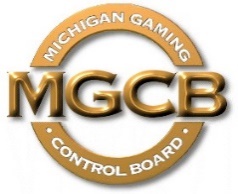 PRESS RELEASEFOR IMMEDIATE RELEASE: 
February 16, 2022Contact:
Mary Kay Bean Beanm1@michigan.govwww.michigan.gov/mgcb